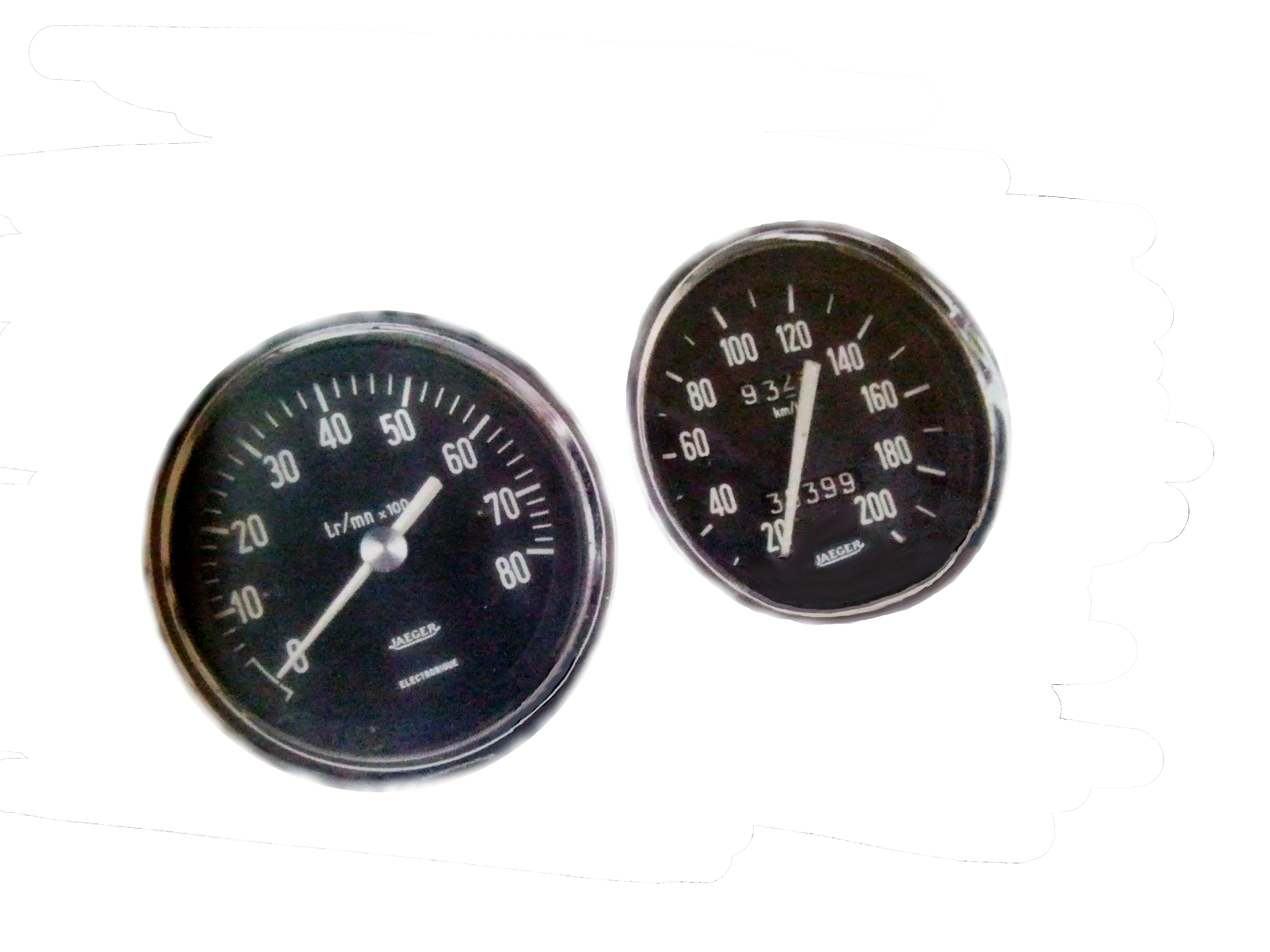 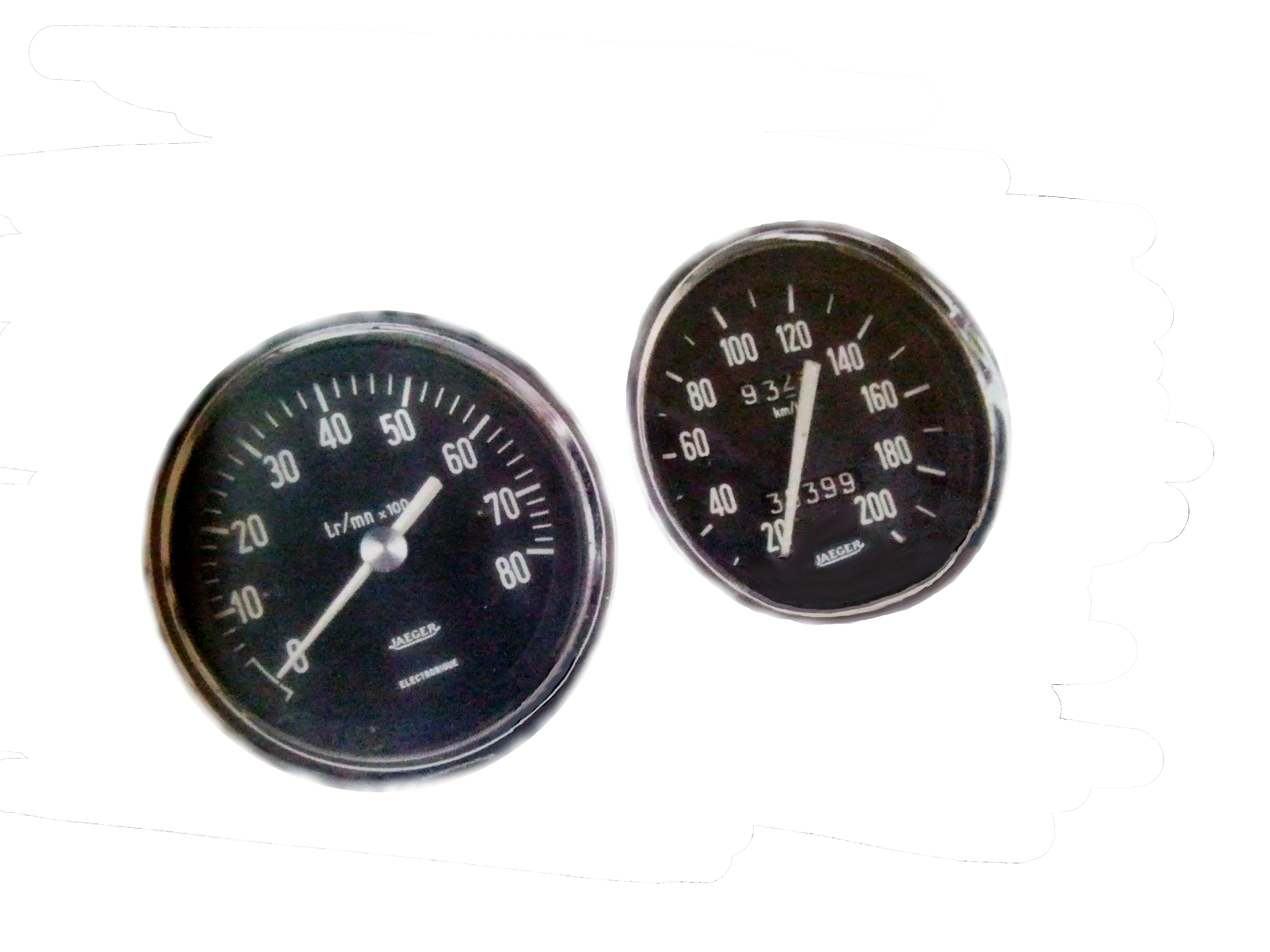 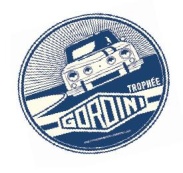 Trophée Gordini ADHESION A L’ASSOCIATIONAnnée 2017/2018Nom et Prénom :	 Date : 	Adresse : 	CP : 	 Ville : 	Tél : 	 E-mail : 	Adhésion au Trophée Gordini (Septembre 2017/Aout 2018)VEHICULE(S)Nombre : 1  2  3  autres  (préciser)	VOITURE 1Marque :	 Modèle :	 Année : 	Couleur :	Immatriculation  (préciser) 	/ PROTO VOITURE 2Marque :	 Modèle :	 Année : 	Couleur :	Immatriculation  (préciser) 	/ PROTO VOITURE 3Marque :	 Modèle :	 Année : 	Couleur :	Immatriculation  (préciser)	/ PROTO Cotisation annuelle de 15€Règlement par chèque uniquement libellé à l’ordre du « Trophée Gordini »A joindre au dossier dûment rempli :Photo d’identitéPhotos de ou des voituresSuggestions ou remarques :Retour par courrier postal ou e-mail aux coordonnées indiquées ci-dessousTrophée Gordini - Aurélien LECOCQ6 Allée de Vilvert78350 JOUY-EN-JOSASTél : 06.15.15.84.80 – Mail : tropheegordini@gmail.com